Специально организованная деятельность педагога с воспитанниками «Русская печка — всему дому кормилица». Людмила Федоровна Шелехова 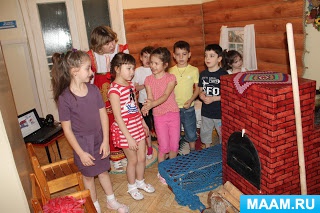 Программное содержание - Познакомить детей с русской печью.Обогатить словарный запас детей. Углублять интерес к культуре своего народа. Развивать воображение и память. Воспитывать интерес к народному творчествуМатериал - Дидактическая игра – «Собери калачи, баранки», аудиозапись треск дров, палочка (длина палочки 25-30 см.) с красными ленточкамиДействующие лица: Хозяйка, Домовой.Ход -Звучит плавная приглушенная народная музыка. Воспитатель и детивходят в «избу» Их встречает хозяюшка.Воспитатель- Утро доброе, хозяюшка!Хозяйка - Здравствуйте, гости дорогие! Проходите, рассаживайтесьпоудобнее.Хозяйка - Нет в мире нигде дома уютнее, чем наша русская изба. Особеннохорошо в избе зимой. За окном дедко Морозко да бабушка Вьюга снежныебураны крутят, а в избе тепло и радостно. (Прикладывает ладони кизображаемой печке.) Ох, хорошо.Главное в доме – печь. Затрещит мороз, завоет ветер в трубе, а на печи тепло и уютно. Прижмутся дети к теплой печку, да слушают волшебные сказки.Ребята, закройте глазки и представьте, как трещит мороз, да воет ветер. (Звучит в аудиозаписи треск дров) Слышите, как потрескивают дрова? От печки идет теплый пар, протяните ручки.Почувствовали? Что Вы ощутили? (Ответы детей) Да, от печки идет тепло, угольки светятся да горницу освещают.Печка — деревенская кормилица. Как встану поутру, так первым делом начинаю растапливать печку.Хозяйка - Давайте поиграем в игру «Печь и дрова»Сначала выберем, кто будет у нас печью.Ребёнок-печь берёт в каждую руку палочку (длина палочек 25-30 см.) с красными ленточками – это огонь в печи и становится в центр круга.Печка в течение одной минуты старается палочками дотронуться до детей – дров.Печка не может сдвигаться с места. Можно только поворачиваться телом и крутить руками. Те дети, до которых дотронулась печка – выходят из игры.Дети – дрова пытаются увернуться от печки.Хозяйка - А вы знаете, как разговаривали с печкой в старину? (Нет) Тогда вставайте и повторяйте за мной:Ой, ты печка-сударыня (Поклон в одну сторону)Помоги нам, боярыня (Поклон в другую сторону)Ты свари, испекиОбогрей, освети (Потираем плечи)Кости грей и спаси (Потягиваемся, как при просыпании)В дом богатство неси! (Разводим руки в стороны кверху ладонями)Игра - С мячом - Ребята, что может печка испечь? Кто поймает мячик, тот назовёт, что может печка испечь.Хозяйка - Но сегодня ребята я вас ждала в гости, Хотела вас пирожками угостить. Да не смогла испечь пирожки. Кто- то меня пугает. И мне страшно.Голос (из-за печки ворчливо). Сама-то печка добрая, всем найдет кусок пирогада куриную ножку. А вот люди норовят сами все съесть, мне ничего неоставить.Хозяйка - Кто это из-за печки со мной разговаривает?Голос. Это я, запечный житель.Хозяйка- Запечный житель? Кто бы это мог быть? А как тебя зовут,Запечный житель?Хозяйка- Запечный житель? Может, ты из-за печки вылезешь да с намипоговоришь?Голос. Зовут меня — известно как. Зовусь я Домовой. Слыхали, небось, такоеимя?Хозяйка - Слыхали, слыхали. Как не слыхать? Говорят, ты по ночам любишьпугать стонами да охами. И не только людей, но и животных домашних?Правда это, а?Голос (обиженно). Вот уж напраслина, хозяюшка. Так я совсем обидетьсямогуХозяйка - Обижаться не надо — уж очень мы с ребятами хотим на тебяпосмотреть. Ребята, хочется вам увидеть настоящего Домового?Ребята. Да.Хозяйка - Да? Тогда давайте дружно позовем его все вместе. Запоминайте,какими словами мы будем его звать.«Домовой, Домовой,приходи к нам домой».А ну, повторяйте вместе со мной, да подружнее!Хозяйка- вместе с ребятами повторяет призыв несколько раз.Наконец появляетсяДомовой (неуверенно). Здра-а-асте, это вы меня звали?Хозяйка-. Мы, мы, Домовой. Как мы тебе рады, правда, ребята? Наверное,каждый из нас впервые в жизни видит самого настоящего живого Домового.Проходи, Домовой, садись к печке — здесь тебе будет уютнее.Домовой- Спасибо. Добрая ты, видать, хозяюшка.Хозяйка - Да вот беда Домовой. Ребята пришли в гости, а тынапугал, меня, и я не смогла испечь пирожки.Воспитатель - Не расстраивайся хозяюшка, ребята принесли тоже тебе угощения. Смотри.Но пока дети несли, угощения они помялись. Но ничего мы сейчас с ребятами всё исправим.Ребята испечём пирожки.Дети - да.Дидактическая игра - «Разрезные картинки»Хозяйка – Молодцы ребята красивые получились пирожки.Домовой - А я тоже для вас испёк пирожки.Только я вас угощу пирожками, когда вы со мной поиграете, и загадки мои отгадаете.Я очень люблю играть. Вы согласны.Ребята - даИгра - «Домовой»- Дети встают в круг и взявшись за руки, двигаются по кругу под песню.Дедушка Домовой,Мы хотим играть с тобой.Ты на месте повернись, Вправо, влево наклонись,Приседай и вставай,Да и нам заданье дай.Ты на печке не лежи,Что нам делать покажи.Хозяйка – А загадки, какие ты нам загадаешь?Домовой - В русских народных сказках тоже не обходится без печки.Дидактическая игра «Угадай сказку»Когда дети называют правильный ответ, появляется картинка – иллюстрация к угаданной сказке. «Я по амбару метён, по сусекам скребён, на сметане мешан, в печку сажён, на окошке стужён» («Колобок»).«Был царский бал на отходе. Поехал царевич домой наперёд, нашёл там женину кожу, да сжёг её в печи» («Царевна - лягушка»)«Братья собираются в город смотреть, кто царевну на скаку поцелует, а младший брат сидит на печи за трубой и говорит: Возьмите меня с собой!»(«Сивка - бурка»)«Углы в доме затрещали, крыша зашаталась, стены вылетели, и печь сама пошла по улице прямо к царю» («По щучьему велению»)«Подошли они к избёнке: «Поди, лиса, вон!». А она с печи: «Как выскочу, как выпрыгну, полетят клочки по закоулочкам» («Заюшкина избушка»)«Бежала девочка, бежала: видит - стоит печка: «Печка, печка, скажи, куда они полетели?» Печка отвечает: «Съешь моего ржаного пирожка, тогда скажу» («Гуси - лебеди»)Домовой - Как быстро время возле печки пролетело. Вот вам мой гостинец.Хозяйка – Я думаю, что возле нашей печки - символа домашнего тепла и уюта - мы встретимся ещё не раз. А пока - до свидания, ребята! До новых встреч!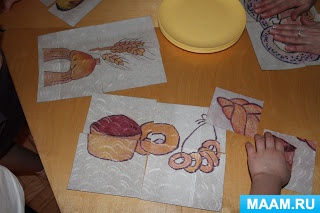 